Service RHDescription de fonctionLa loi de continuité et de régularité :« Le service public doit fonctionner de manière continue et régulière, sans interruption, ni suspension ».De par cette spécificité le contenu de cette description de fonction pourrait évoluer, subir d’éventuels changement dans l’intérêt du service et dudit principe de continuité et de régularitéDonnées pratiques Envoyer un CV accompagné d’une lettre de motivation signée + extrait casier judiciaire   • par courrier à: Administration Communale de Molenbeek-Saint-Jean Service GRH Rue du Comte de Flandre, 20 1080 Bruxelles • par e-mail à: candidature@molenbeek.irisnet.be    -  REF. Ateliers menuisiersL’administration communale de Molenbeek-Saint-Jean poursuit sa politique de diversité, de non-discrimination et d’égalité des chances. Elle est avant tout à la recherche de talents et compétences.Administration Communale de MOLENBEEK-SAINT-JEAN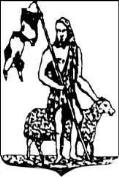 Gemeentebestuur van SINT-JANS-MOLENBEEKIdentification de la fonctionDénomination de la fonction : Ouvrier polyvalent – menuisier (H/F/x) (remplacement)Niveau : EService : ATELIERS COMMUNAUXDépartement : AMENAGEMENT DU TERRITOIRE ET GESTION IMMOBILIEREDate de création : Rôle prédominant :  Support/Expert MissionsAu sein du service des ateliers communaux, les missions de l’ouvrier menuisier consisteront principalement en des travaux de fabrication et d’installation de menuiserie.Activités principalesSous l’autorité hiérarchique, l’ouvrier menuisier devra :Réaliser des travaux de fabrication et de pose de portes, châssis et fenêtre Participer au support technique en apportant une aide aux menuisiers qualifié.Réaliser des débitages et dégauchissages en autonomie.Assemblé des petits meubles et structures en bois.Veillez aux respects des normes sécuritaires du secteur du bâtiment et de la menuiserie.Profil de Compétences Technique Contexte interne et externe- Missions du service des ateliers.Techniques d'expression écrite/orale- Comprendre et exprimer des messages techniques spécifiques.B.  ComportementalCapacité à communiquer tant oralement que par écrit.Organisé, ponctuel, dynamique et interactif.Capacité à s'intégrer à une équipe pluridisciplinaire. PositionnementPositionnementLa fonction est dirigée par :Sous l’autorité de l’organisation hiérarchique résultant de l’organigrammeLa fonction assure la direction d’un groupe de :Nombre total de collaborateurs et leur niveau sur lesquels est assurée une direction hiérarchique ou fonctionnelle:   la fonction n’assure pas de directionConditions d’accès Conditions d’accès Etre en possession d’un diplôme de l’enseignement secondaire inférieur ou sans diplôme mais avec une première dans le métier.Etre en possession du permis de conduire B.Etre en possession d’un diplôme de l’enseignement secondaire inférieur ou sans diplôme mais avec une première dans le métier.Etre en possession du permis de conduire B.